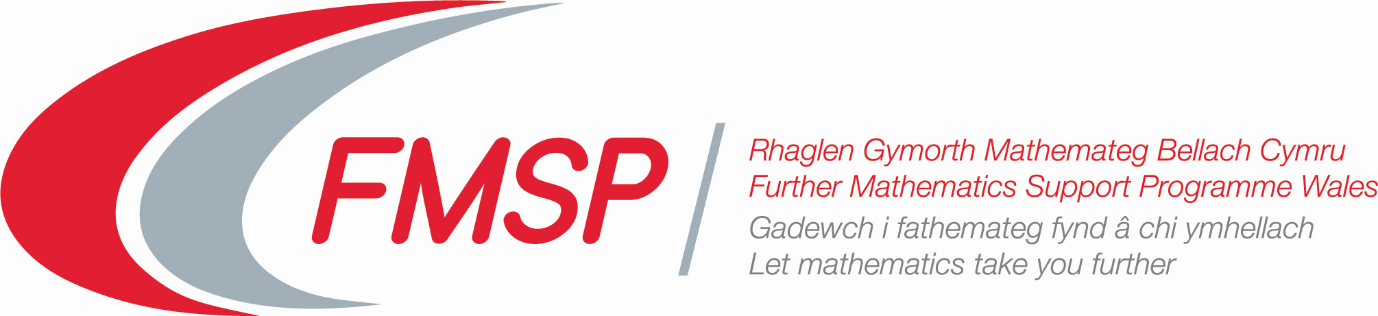 Introduction to the online Professional Learning Course for Further Maths Unit 3 (Mechanics).The course is split into three periods of study, each of two or three weeks, that will enable participants to study the content of the module and encounter possible teaching approaches in the comfort of their homes. This will be  backed up by both the opportunity to email the tutor during the study period and a zoom meeting with the tutor at the end of each study period in which some exam style questions will be considered. The resources for each topic will be placed in a folder on Microsoft Teams.The resources for each session includeThe flipped classroom videos which, although initially prepared for use by A-level students, will give a valuable overview of the concepts to be encountered.PowerPoints which develop the major concepts and illustrate them with fully worked solutions to examples. Exercises (with outline solutions) : participants are encouraged to work through at least some of these!Where appropriate, geogebra files illustrating the concepts or providing animations of the physical situations.A final PowerPoint containing the questions that we will be considered during the zoom meeting: participants are encouraged to have a go at as many as possible of these before the session so that solution methods and any problems encountered can be discussed during the zoom meeting.An extract from the study material from the first session can be found ……….Study Period 1Work, Power, Energy and Elastic StringsMathematical ModellingWork and EnergyPowerSprings and StringsStudy Period 2Impulse, Momentum and Vector MethodsImpulse and MomentumCoefficient of RestitutionVector CalculusVectors in MechanicsStudy Period 3Circular MotionHorizontal Circular Motion with constant angular speedVertical Circular MotionModelling examples